10.11- wtorek, zajęcia w ramach PPP- Konrad KorczewskiWitam Konrad :) Na dzisiejszych zajęciach poćwiczymy rękę, koncentrację uwagi,wzrok,wzbogacimy zasób słów.Proszę wykonać ćwiczenia:Pokoloruj obrazek według wzoru.Nazwij obrazki z osobą dorosłą.Rozwiąż zagadki- osoba dorosła czyta, Konrad wskazuje.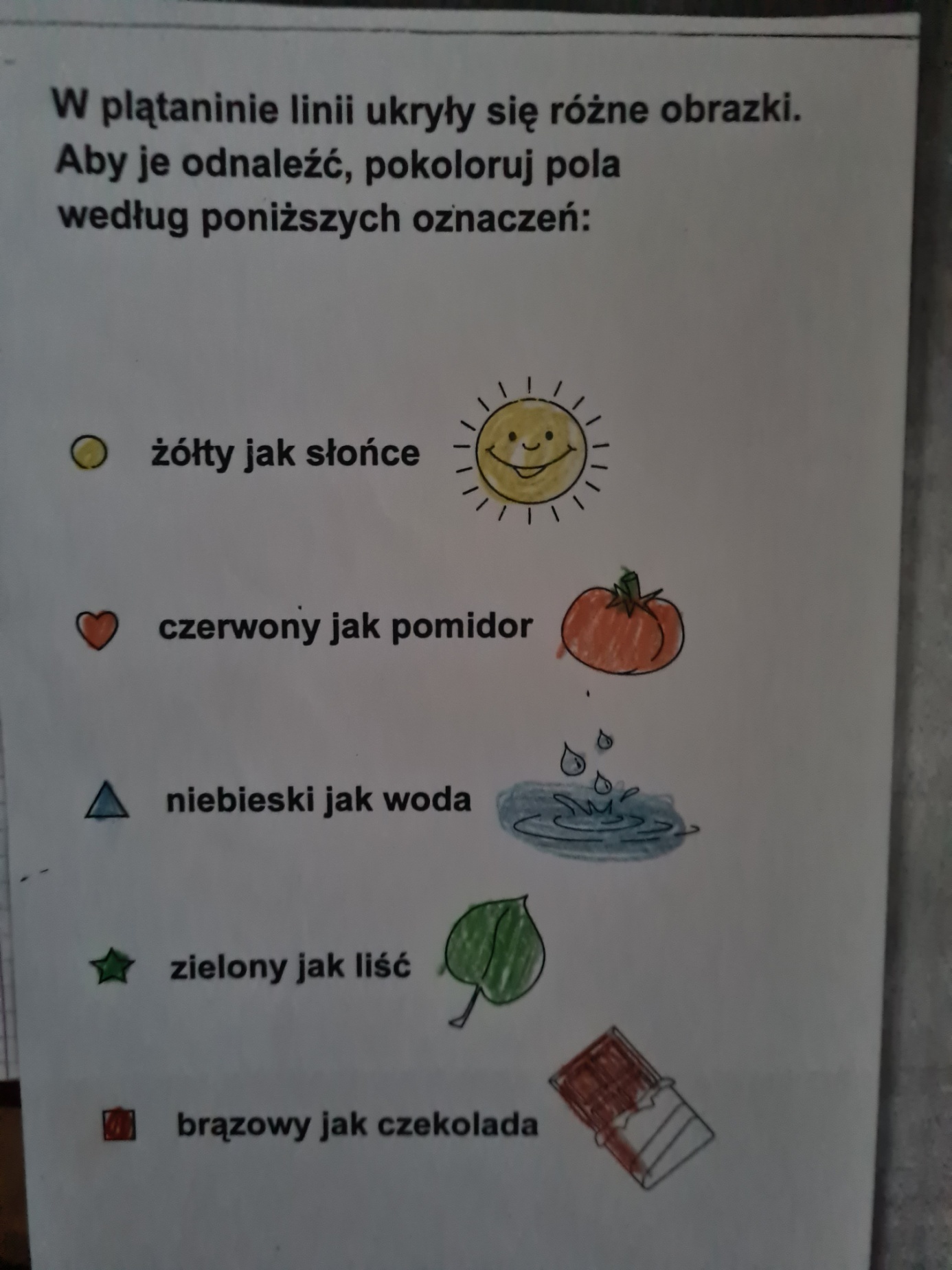 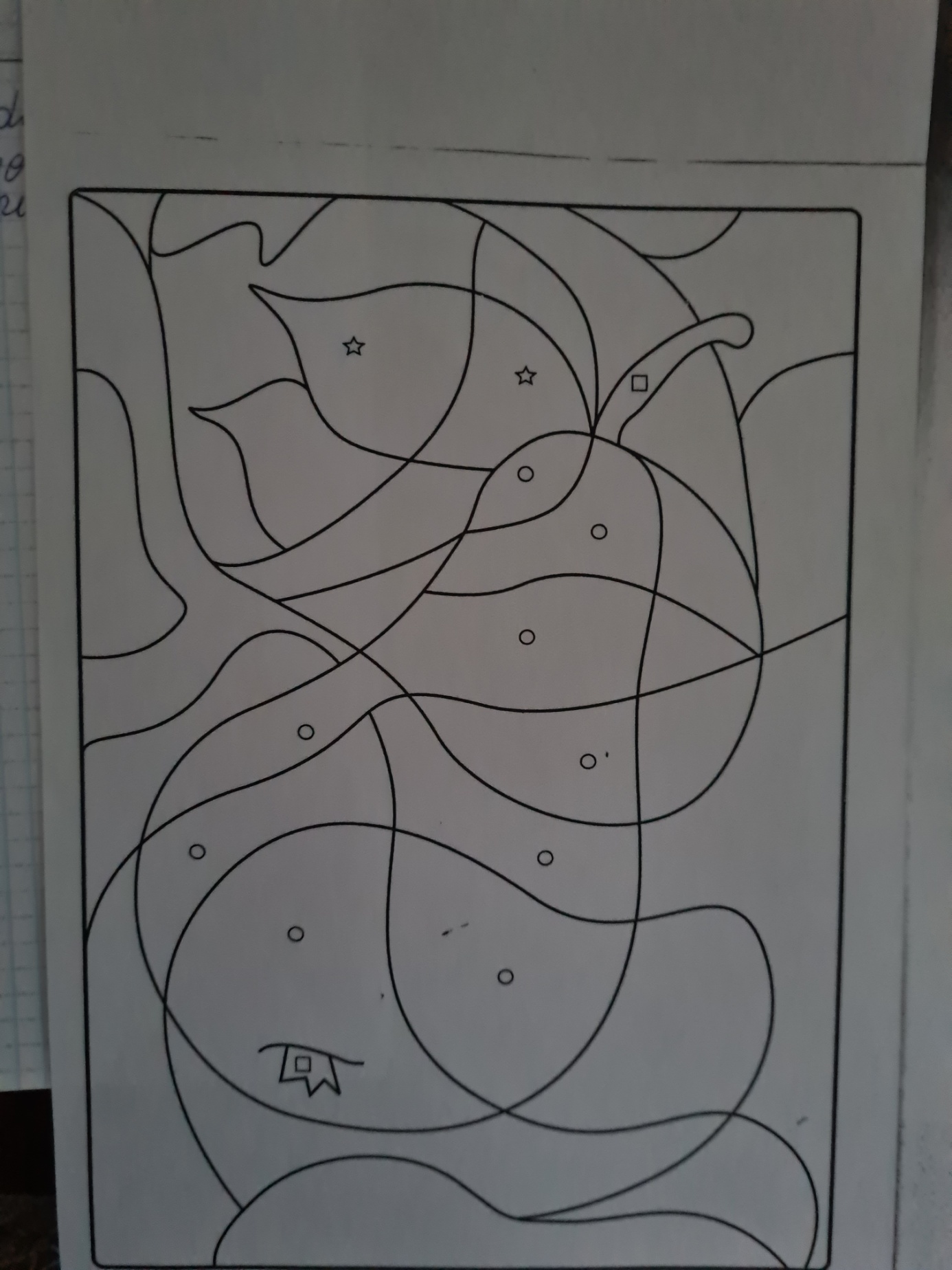 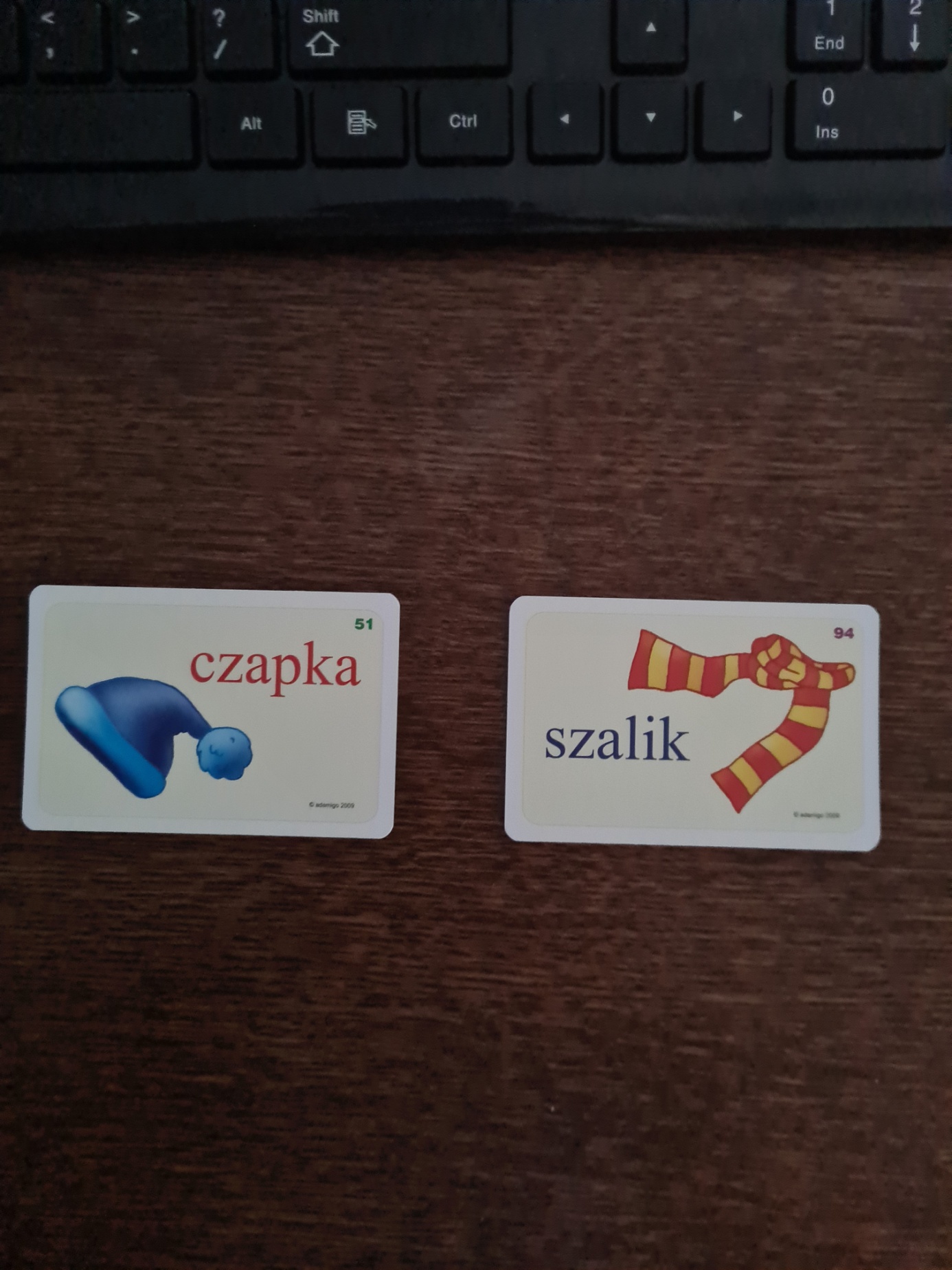 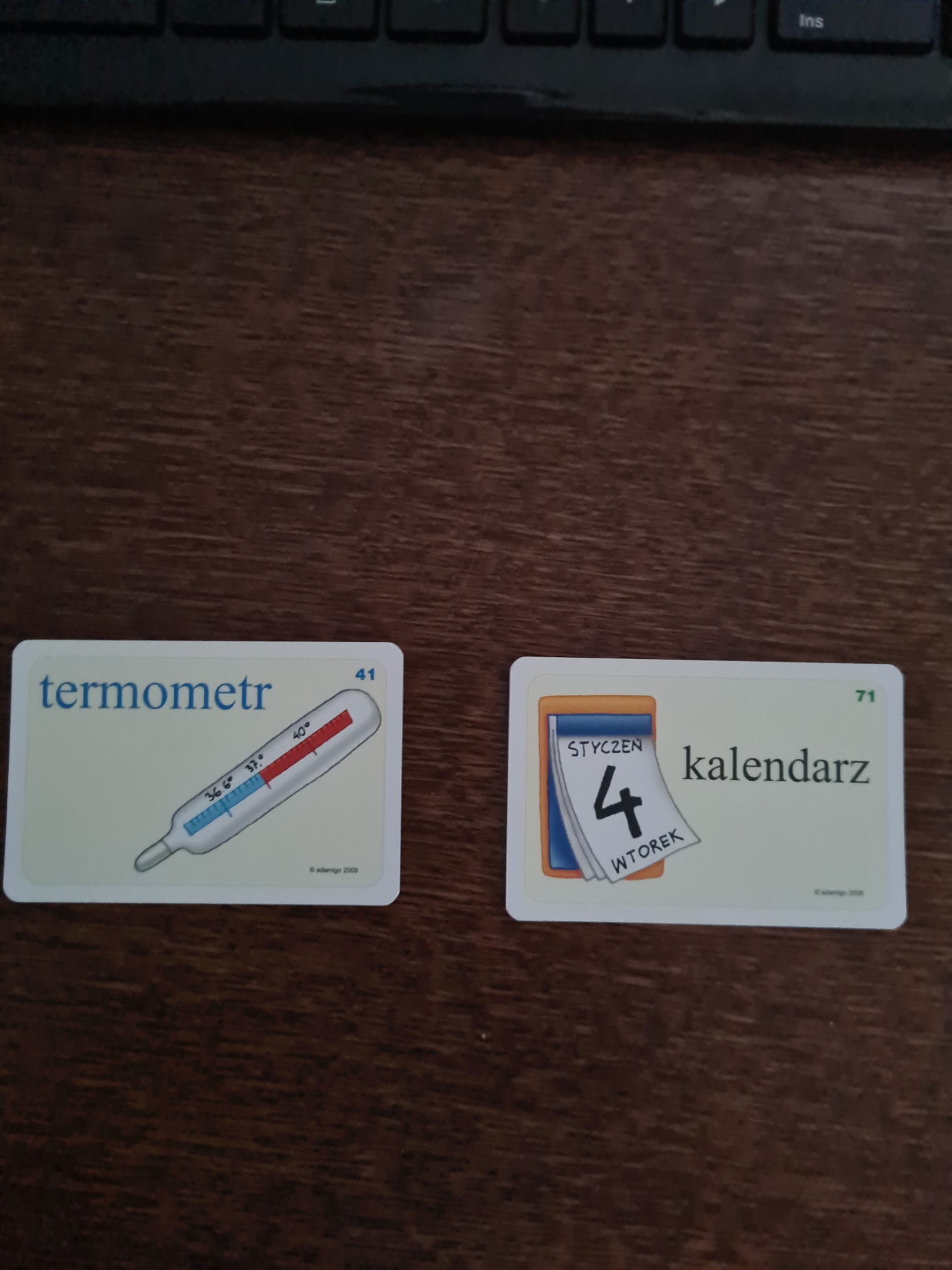 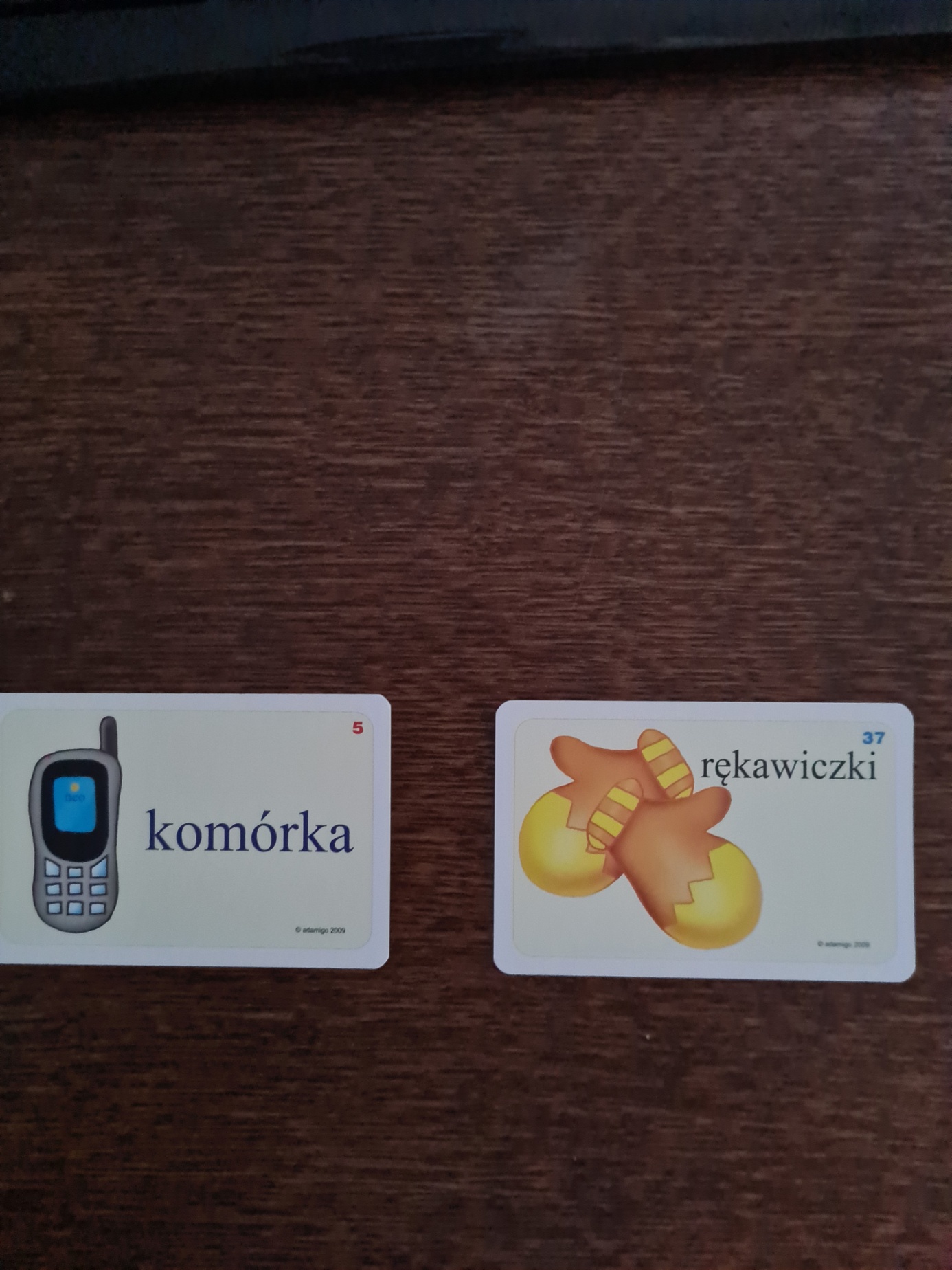 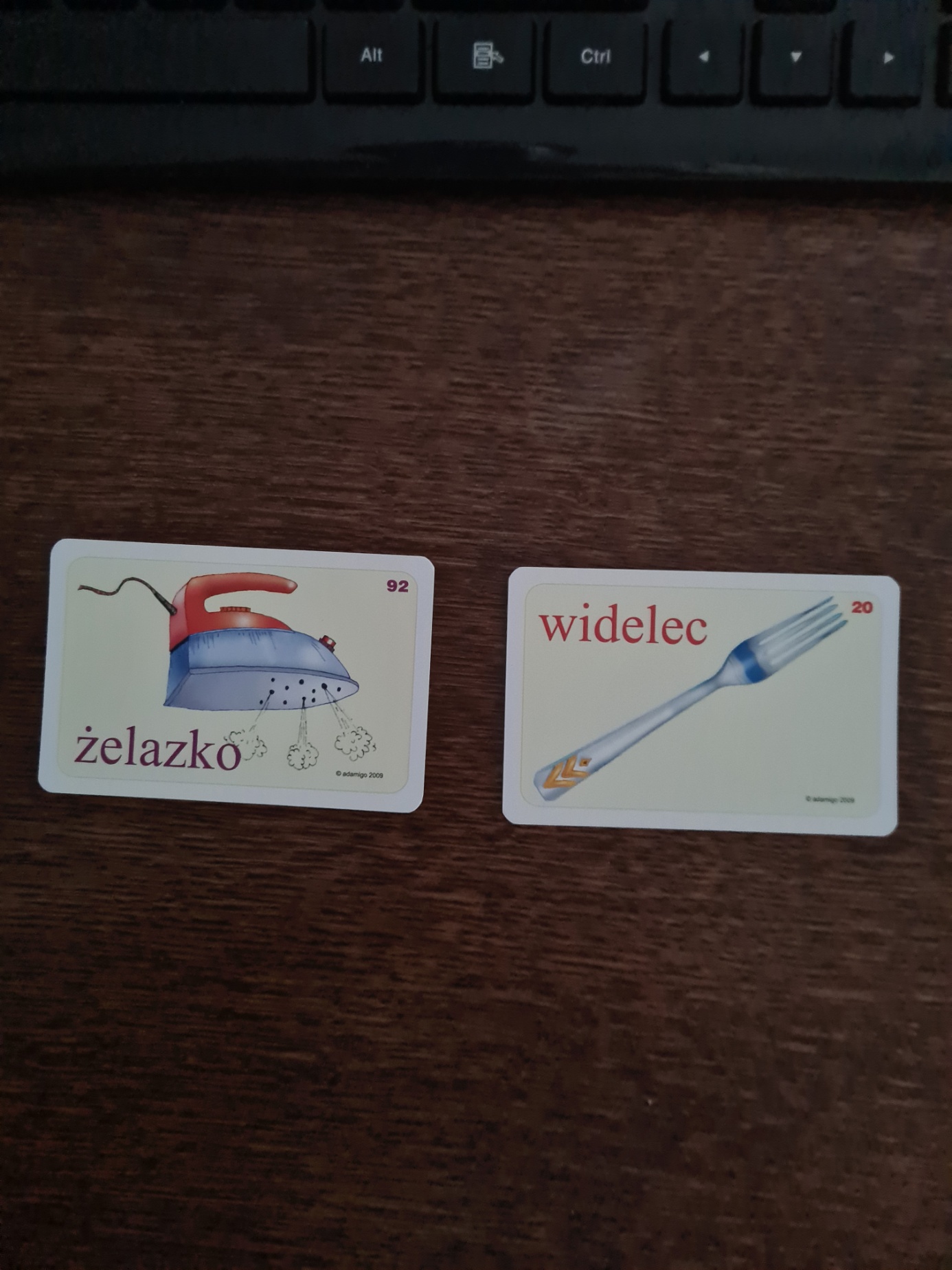 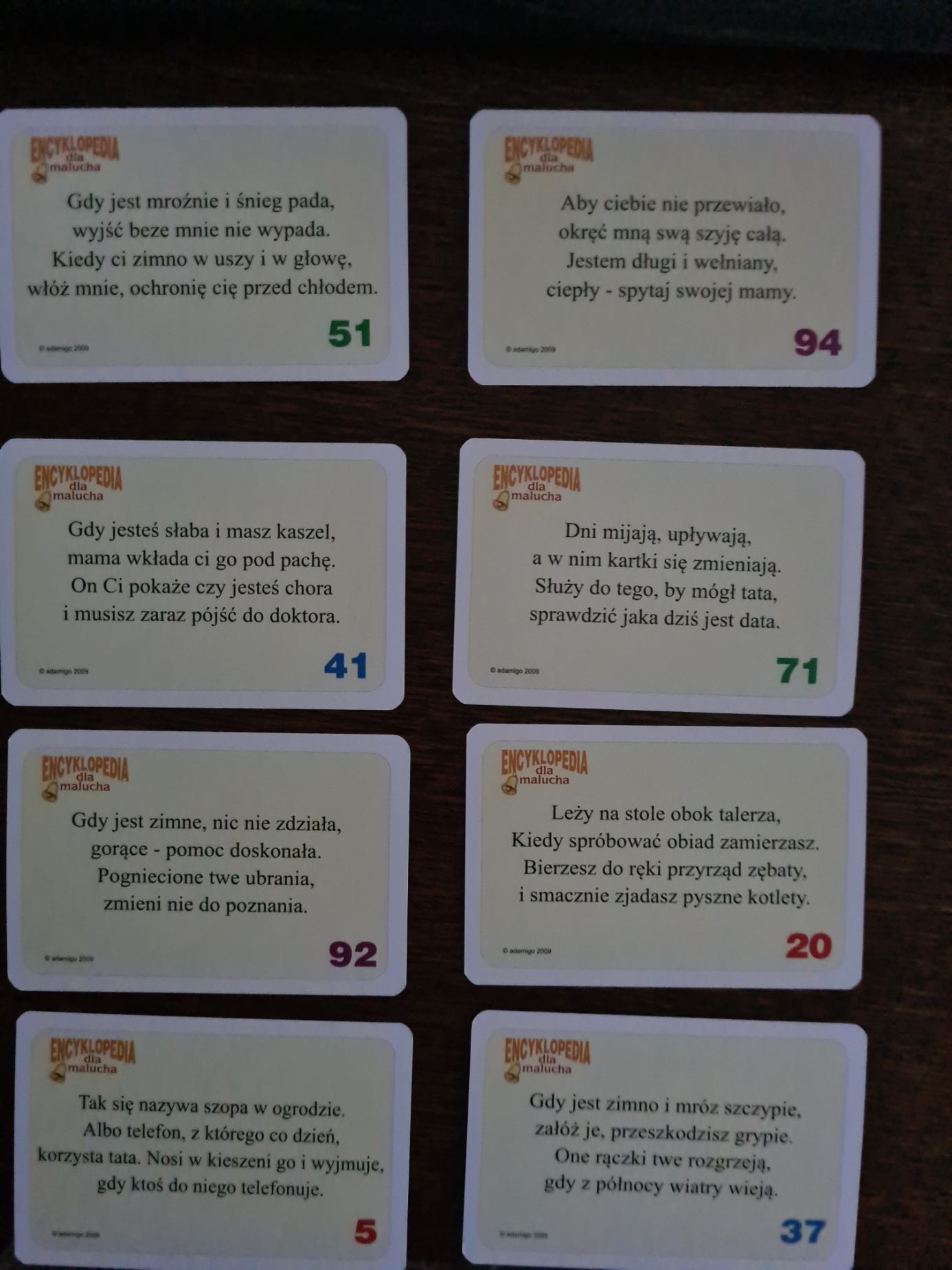 